VÝROČNÍ  ZPRÁVA  ZA  ROK2 0 1 9„Je třeba být si trochu podobní, abychom si rozuměli, ale trochu rozdílní, abychom se milovali.“Jean Jacques Rousseau Vážení a milí čtenáři, přátelé, dárci a uživatelé našich služeb,na stránkách výroční zprávy za rok 2019 se setkáváme již podruhé. Přestože historie našeho zařízení sahá až do roku 1996, kdy jsme v dubnu poprvé otevřeli coby občanské sdružení, jako zapsaný ústav máme za sebou teprve druhý rok.	I nadále budeme naplňovat poslání denního stacionáře, kterým je podpora a pomoc lidem s mentálním postižením a kombinovanými vadami. Podpora a pomoc vychází z individuálních potřeb těchto osob. Působí na ně aktivně tak, aby mohli žít podobný život jako lidé bez postižení, nezůstávali v sociální izolaci a využívali stejných možností při řešení základních životních otázek. Podpora spočívá především v oblasti prohlubování vzdělání 
a výchovy, sociální a pracovní přípravy pro jejich přiměřené společenské a pracovní uplatnění. Přeji všem, kteří se rozhodli podílet se na spoluvytváření a zkvalitňování života osob s mentálním postižením, aby jim byla odměnou nejen spokojenost a osobnostní rozvoj uživatelů naší sociální služby, ale i spokojenost jejich rodin, které mají před sebou náročný úkol být celoživotním průvodcem svému dítěti s postižením. 									      Mgr. Dana KoudelkováZákladní informace:Sídlo:     		Havlíčkův Brod, Nádražní 909, PSČ:  580 01Registrace:  	31.10.2016 u Krajského soudu v Hradci Králové po předložení Zakládací listiny  ústavu ÚSVIT – zařízení SPMP Havlíkův Brod z.ú.IČO:          		055 20 843Bankovní spojení:  	KB Havlíčkův Brod                   		č.ú.  115-3454820277Tel./fax:          	569 421 520mobil:		 	603 272 670e-mail:		 	usvit.hb@tiscali.cz	www stránky:	www.usvithb.cz ÚSVIT - zařízení SPMP Havlíčkův Brod z.ú. je samostatný právní subjekt. 
Statutární orgán:	Mgr. Dana KoudelkováSprávní rada:		Mgr. Vladimír Semrád			Kamila Hořejší			Josef KubátRevizor:		Tereza NěmcováZakladatelé:		Karel Cemper			Mgr. Dana KoudelkováFinanční zabezpečení projektu:	Zdrojem finančních prostředků jsou státní, krajské, městské a obecní dotace na základě zpracovaných projektů a žádostí, platby klientů za poskytované sociální služby, finanční nebo materiální dary, granty nadací a nadačních fondů.Registrované služby:Denní stacionář   –  registrace č. 7430149Zahájení poskytování sociální služby:1.1.2018Zpráva o činnosti:Zařízení nabízelo v roce 2019 sociální službu denního stacionáře 15 interním klientům, z toho bylo 10 klientů z Havlíčkova Brodu.Nejdůležitějším efektem poskytování sociální služby denního stacionáře je navázání 
a rozvíjení přátelských vztahů a společenských kontaktů, postarání se sám o sebe, podpora tělesného zdraví formou individuální rehabilitace, hydromasážní koupele, vyhřívací kabiny. Dalšími činnostmi bylo vzdělávání – trivium, využití různých terapií vedoucích k harmonizaci 
a rozvoji osobnosti – ballterapie, muzikoterapie, ergoterapie, taneční terapie, práce 
ve výtvarném ateliéru, výroba svíček a mýdel. V keramickém, tkalcovském a šicím ateliéru klienti zdokonalovali své pracovní dovednosti, zručnosti, a připravovali se tak na možné pracovní uplatnění. Klienti, stejně jako každý rok, absolvovali týdenní rekondiční pobyt. V průběhu celého roku bylo poskytováno sociální poradenství. Pro samotné klienty byla velmi prospěšná praktická příprava pro život včetně malého vaření a vedení domácnosti.Klienti navštěvovali kulturní a sportovní akce, kavárny, čajovny, knihovny, restaurační zařízení, úřady. 	I v roce 2019 jsme poskytovali praxi studentům středních a vysokých  pedagogických a sociálně právních škol.Leden	Nový rok jsme zahájili besedou se členy Městské policie z Havlíčkova Brodu. Dozvěděli jsme se, co dělat v případě požáru.Zároveň jsme se těšili na plavecké závody v Třebíči, které se tentokrát konaly 23.1. 
pod názvem Plavčocup. Našimi plavci byli Tomáš Vejvodič, Karel Satrapa, Ondřej Semrád 
a Pavel Kyncl. Únor 	Zimní sportovní hry Na Morávce v BeskydechSportovní víkend 8. – 10.2. jsme strávili v krásném areálu beskydských hor, kam jezdíme již několik let, a vždy přivezeme nějakou medaili.  	Dne 14.2.  měl svátek Valentýn. I my jsme si v zařízení uspořádali krásný valentýnský den a radostně oslavili svátek zamilovaných.Duben 	Velikonoční jarmark Libice nad Doubravou	V sobotu 6.4. jsme prodávali výrobky z našich ateliérů na jarmarku v Libici 
nad Doubravou a vydělali jsme si na nákup pomůcek do výtvarné dílny.	Dne 9.4. jsme společně popřáli k narozeninám Tomáše Z. a strávili příjemné dopoledne v kavárně U Mostu.	Turnaj v šoulenéV Domově pro seniory Reynkova jsme se již podruhé zúčastnili turnaje v šoulené. Za své výkony pak Pavel Kyncl a Karel Satrapa obdrželi krásné dárečky a diplom.Výstava Zahrada 2019V pořadí již 26. prodejní výstava se konala  o víkendu 26. - 28.4. v areálu KD Ostrov
 v Havlíčkově Brodě. Od pořádající firmy GEONOVA s.r.o. v Havlíčkově Brodě jsme měli již tradičně k dispozici prodejní stánek a obdrželi i sponzorský dar. Ve dnech 
před výstavou jsme pomáhali s její propagací vylepováním plakátů. Výtěžek z prodeje byl použit na nákup pomůcek a materiálu do keramického ateliéru.Květen	Jarní trhy řemeselTyto trhy pořádá Město Havlíčkův Brod vždy 8.5. Zdarma jsme měli k dispozici prodejní stánek a výtěžek putoval opět na nákup pomůcek a materiálů do výtvarné dílny. Nejvíce se prodávala keramika.Červen 	Dětský den	Tento velice milý svátek všech dětí jsme oslavili s dětmi v ZŠ Úsobí. Pozvali nás k sobě dne 4.6. Společně jsme si zasportovali, zahráli různé společenské hry a zazpívali.	Stvořidla	Krásné jarní počasí nás vylákalo do přírody a my jsme se 11.6. vypravili na Stvořidla. Užili jsme si i jízdu posázavským pacifikem.	Opékání špekáčkůProtože byly opravdu hezké dny, rozhodli jsme se, že si 18.6. opečeme špekáčky. Vyčistili jsme si ohniště, připravili dřevo a klacky na opékání. Všichni jsme si pochutnali.	Štíří důl – Hluboká	Na rehabilitační pobyt jsme v týdnu od 24. – 28.6. odjeli do krásné přírody ve Štířím dole.  Týden byl plný soutěží, závodění, sportování a her. Moc se nám tam líbilo. Krásná příroda, pěkné a pohodlné ubytování, výborné jídlo a milý personál.Červenec, srpen	V průběhu prázdnin byl jinak pravidelný pracovní režim volný a plný her 
a libovolných činností.	Září	Festival sociálních služebOblastní charita v Havlíčkově Brodě uspořádala na Havlíčkově náměstí 3. ročník prezentace sociálních služeb ve městě. I této akce se pravidelně účastníme. Prezentovali jsme se pásmem  lidových písní.Pavlov – záchranná stanice Prohlídku záchranné stanice jsme si naplánovali na 25.9. Byli jsme překvapeni množstvím zvířat, o která se starají a kterým poskytují domov. Ne každé ošetřené a vyléčené zvíře je schopno vrátit se do volné přírody. Říjen 	Zeleno – hnědý den	Začátek měsíce října jsme přivítali zeleno – hnědým dnem. Všichni ten den přišliv oblečení těchto dvou barev, a hráli jsme hry, soutěžili, tancovali a zpívali.	Soutěž „Umíš, umím, umíme“Do Domova pro seniory Reynkova byly 19.10. společně s námi pozvány týmy z několika sociálních zařízení. Soutěžili jsme ve znalostech i dovednostech. Předvedli jsme židličkový tanec a zazpívali lidové písně. Opět jsme si užili velmi příjemnou atmosféru.„Listopad	Výlet do Světlé nad SázavouDne 11.11. jsme jeli vlakem do Světlé nad Sázavou. Na tamním nádraží jsme si prohlédli legiovlak.	Podzimní trhy řemeselKaždoročně se účastníme 17.11. na havlíčkobrodském náměstí podzimních trhů řemesel. Tentokrát byl výtěžek z prodeje určen na nákup pomůcek a materiálu do tkalcovského ateliéru.	NarozeninyKlientka Martina slavila své významné narozeniny, a tak jsme uspořádali oslavu 
se vším, co k takové oslavě patří. Všichni jsme byli rádi, že jsme v tento den mohli být s ní. Návštěva z Úsobí Žáci ZŠ v Úsobí a naši letití kamarádi nás navštívili dne 27.11. Měli jsme pro ně připravený bohatý program včetně soutěže v šipkách a bocci. Vše proběhlo ke spokojenosti obou stran.Městská policie29.11. jsme měli další besedu se členy Městské policie v Havlíčkově Brodě na téma dopravní výchova.Prosinec	Kuželka cup – JihlavaVe dnech 2.12. jsme opět zápolili v kuželkách. Organizátorem tohoto klání je každoročně Integrační centrum Sasov. 	Návštěva sponzoraTřetí prosincový den nás poctila vzácná návštěva. Z Prahy za námi přijela Mgr. Bradáčová z firmy GJW Praha a přivezla nám šek na finanční dar určený na podporu a rozvoj našeho zařízení. I my jsme pro ni měli připravené překvapení: mohla si sama vyzkoušet výrobu svíček. Jako poděkování si odvezla dárečky, které jsme pro ni v našich dílnách vyrobili.	Čertovská diskotékaKaždoročně slavíme svátek Svatého Mikuláše čertovskou diskotékou v kostýmech čertů 
a andělů.	Návštěva skanzenuTěsně před Vánocemi jsme si udělali výlet do Hlinska a do Skanzenu Betlém, což je soubor dřevěných staveb. Viděli jsme  vánoční výzdobu starodávných obydlí a zvyky, jimiž naši předkové očekávali a vítali narození  Ježíše Krista. Bylo to moc krásné a dojemné zároveň.	 Vánoce v ÚSVITuCelý prosinec probíhal v duchu Vánoc. Klienti nacvičovali koledy, vánočně zdobili všechny místnosti, stromeček a někdy měli i čas na nějakou tu oblíbenou pohádku. Při předvánočním posezení s rodiči a přáteli, které se konalo 20.12., proběhlo i  vyhlášení nejlepšího sportovce roku 2019.( stepper a rotoped)V průběhu celého roku jsme opět poskytovali průběžné praxe studentům středních 
a vysokých škol, adeptům kurzů pro pracovníky v sociálních službách.Uživatelé sociální služby se zúčastňovali jednotlivých vybraných kulturních 
a sportovních akcí nejen v rámci okresu. Sami se aktivně podíleli na nacvičování různých kulturních programů a pásem, učili se básničky, písničky, scénky. V průběhu celého roku také vylepšovali své osobní rekordy na stepperu a rotopedech. Zlepšovali své vědomostní schopnosti, manuální zručnosti a dovednosti. Prohlubovali svá přátelství a sympatie. Denní stacionářPřehled hospodaření v roce 2019:Denní stacionář Výnosy:                                                                                        4.074.080,-KčMPSV ČR                                                                                     2.587.000,-Kč Kraj Vysočina                                                                                  486.000,-KčMěsto Havlíčkův Brod                                                                     286.303,50Kčsponzorské dary                                                                               211.476,-Kčpříjmy od uživatelů služeb                                                              503.301,-KčNáklady:                                                                                     4.074.080,-Kčspotřeba materiálu:                                                        132.099	,-Kčpotraviny                                                                                              7.655,-Kč        pohonné hmoty                                                                                  56.835	,-Kčspotřebovaný materiál                                                                       67.609	,-KčOstatní služby:                                                                               830.416	,-Kčenergie                                                                                             310.186	,-Kčopravy a udržování                                                                            46.768	,-Kčspoje (telefony)                                                                                	 22.969,-Kčnájemné                                                                                           	 148.224,-Kč  právní a ekonomické služby                                                             	 44.700,-Kčškolení a kurzy                                                                                   11.600,-Kčjiné služby (obědy, poj. auta, ker.)                                                   245.969,-Kč Osobní náklady:                                                                           3.116.329,-KčPoděkování:	Poděkování patří veřejným institucím jako MPSV ČR, KÚ kraje Vysočina, Městu 
Havlíčkův Brod, firmám a podnikatelským subjektům, např.  fě GJW Praha s.r.o., GEONOVA s.r.o. Havlíčkův Brod.  Ti všichni přispěli ke zdárnému chodu a fungování zařízení od ledna až do konce prosince roku 2019.  Všichni se podíleli finančně či materiálně. Za rok 2019 patří tedy poděkování příslušným úřadům, především však sponzorům a dárcům, kteří na sociální projekt v nestátní sféře přispěli svou měrou, byť nejsou státem nijak zvýhodňováni. Jsme hrdí na to, že na projektu ÚSVIT došlo k propojení nestátní, soukromé 
a podnikatelské sféry. V seznamu dárců uvádíme ty, jejichž výše peněžního či materiálního daru byla vyšší než 1.000,-Kč. Zvláštní poděkování náleží pí Marii Medové, manželům Dolejším, MUDr. Bohuslavě Hochmanové, MUDr. Vratislavu Schüllerovi, firmě ŠIPKA Ivo Mergl a mnohým a mnohým dalším. 	V neposlední řadě patří poděkování také všem zaměstnancům, kteří se podíleli nemalou měrou na bezproblémovém chodu služby, za aktivní přístup ke svému poslání, a za finanční a materiální pomoc.	Díky všem zúčastněným se nám daří vytvářet přátelské a profesionální zázemí osobám s mentálním postižením, kteří tak fakticky mohou vést život podobný životu zdravé populace. Mají své povinnosti, závazky a využívají svého práva na zdravý životní styl.Příspěvky úřadůMPSV ČRKraj VysočinaMěsto Havlíčkův BrodNaši   podporovatelé						GJW  Praha s.r.o.					Marie MedováGEONOVA Havlíčkův Brod s.r.o.			manželé DolejšíKooperativa a.s		                                   MUDr. Vratislav SchüllerŠIPKA Ivo Mergl					MUDr. Bohuslava HochmanováZakázkové truhlářství – Josef  Venzhöfer                	Pavel Kubát (Pája),			Ing. Matěj Brát				           manželé Cemperovi, ChotěbořDOKAR – FORD s.r.o.	Zbyšek Melechovský                    Jiří Vacek	Mgr. Vladimír SemrádŽenský spolek Vlasta -  Michalovice			Josef JuráčekStanislav Vácha					Hana Pazderková	Petr Matějka						Marie Pazderková		Pavel Kadlec 						František Pazderka 							Josef PazderkaJeště jednou děkujeme všem sponzorům a dárcům, a omlouváme se všem, na něž jsme nedopatřením mohli zapomenout.Naši mediální partneři:Havlíčkobrodský deníkCesta VysočinouSpolupráce s veřejností:	O všech našich činnostech a aktivitách ať místního nebo nadregionálního charakteru od samého počátku vzniku zařízení se snažíme informovat místní tisk – Havlíčkobrodský deník, Cesta Vysočinou.	Každému přispěvateli také nabídneme možnost umístit své logo či jméno na naší zdi cti. Všichni návštěvníci se tak mohou dozvědět, kdo se stal naším podporovatelem.Výroční zprávu zpracovala: Mgr. Dana Koudelková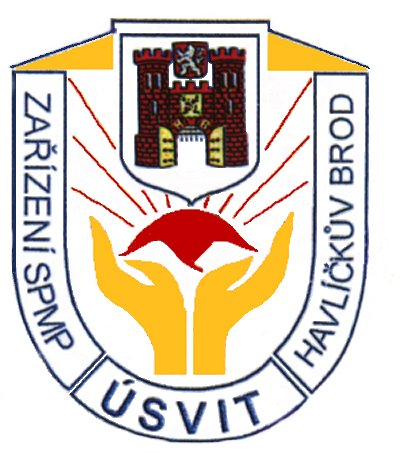 